О внесении изменений в постановление администрации муниципального района Пестравский Самарской области от 16.07.2013 № 711 «О создании и утверждении Положения о межведомственной комиссии муниципального района Пестравский Самарской области по признанию помещения жилым помещением, жилого помещения непригодным для проживания и многоквартирного дома аварийным и подлежащим сносу или реконструкции»  В связи с изменениями состава межведомственной комиссии муниципального района Пестравский Самарской области по признанию помещения жилым помещением, жилого помещения непригодным для проживания и многоквартирного дома аварийным и подлежащим сносу или реконструкции, руководствуясь статьями 41, 43 Устава муниципального района Пестравский Самарской области, администрация муниципального района Пестравский  ПОСТАНОВЛЯЕТ: Внести  следующие изменения в постановление администрации муниципального района Пестравский Самарской области от 16.07.2013 № 711 «О создании и утверждении Положения о межведомственной комиссии муниципального района Пестравский Самарской области по признанию помещения жилым помещением, жилого помещения непригодным для проживания и многоквартирного дома аварийным и подлежащим сносу или реконструкции»:приложений №1 к постановлению изложить в новой редакции, согласно приложению к настоящему постановлению.Опубликовать настоящее постановление в районной газете «Степь» и разместить на официальном Интернет-сайте муниципального района Пестравский.Руководителю аппарата администрации муниципального района Пестравский (Прокудина) довести данное постановление до сведения заинтересованных лиц.         Контроль за выполнением настоящего постановления возложить на первого заместителя Главы муниципального района Пестравский (Имангулов А.В.).Глава муниципального районаПестравский						                            А.П.ЛюбаевЦарьков21288Приложение  к постановлению администрациимуниципального района Пестравский от___________________№__________СОСТАВМЕЖВЕДОМСТВЕННОЙ КОМИССИИ МУНИЦИПАЛЬНОГО РАЙОНА ПЕСТРАВСКИЙ САМАРСКОЙ ОБЛАСТИ ПО ПРИЗНАНИЮ ПОМЕЩЕНИЯЖИЛЫМ ПОМЕЩЕНИЕМ, ЖИЛОГО ПОМЕЩЕНИЯ НЕПРИГОДНЫМ ДЛЯ ПРОЖИВАНИЯ И МНОГОКВАРТИРНОГО ДОМА АВАРИЙНЫМ И ПОДЛЕЖАЩИМ СНОСУ ИЛИ РЕКОНСТРУКЦИИ 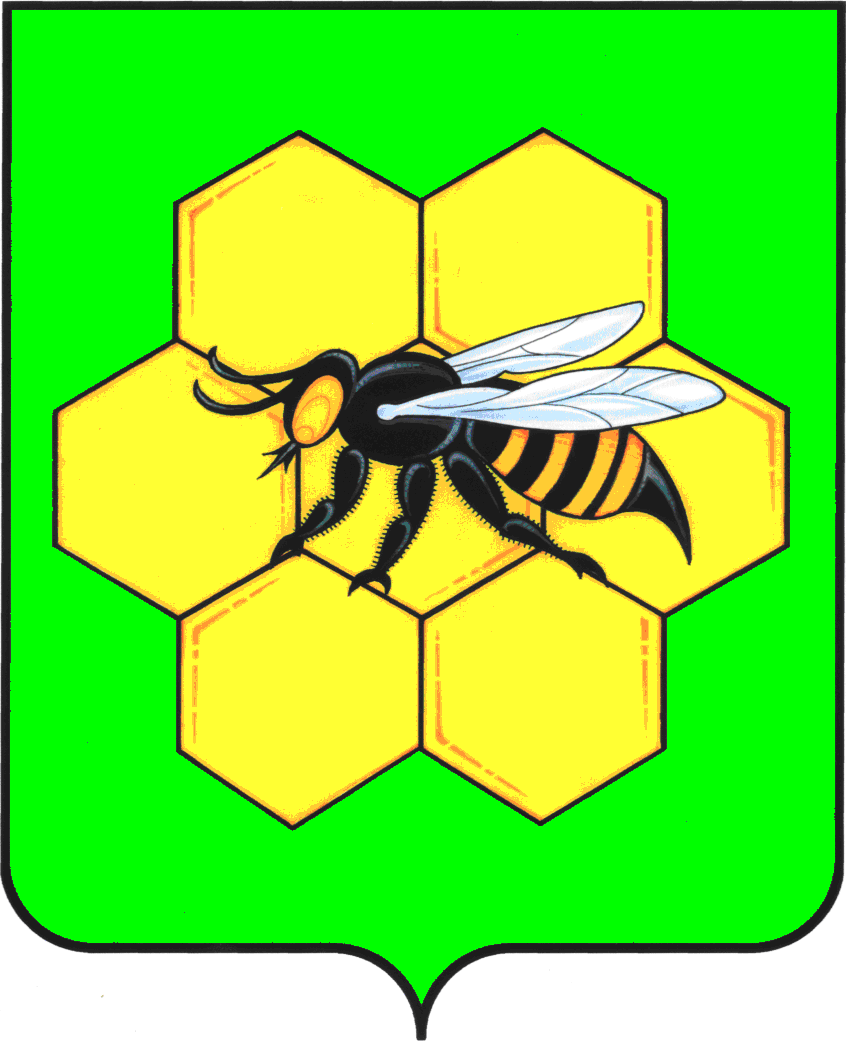 АДМИНИСТРАЦИЯМУНИЦИПАЛЬНОГО РАЙОНАПЕСТРАВСКИЙСАМАРСКОЙ ОБЛАСТИПОСТАНОВЛЕНИЕот____________________№___________Имангулов Алексей Валерьевичпервый заместитель Главы муниципального района Пестравский Самарской области, председатель комиссии; Кудрявцева Любовь НиколаевнаГринёв Сергей АлександровичЧлены комиссии:руководитель финансового управления муниципального района Пестравский  Самарской области, заместитель председателя комиссии;ведущий специалист  по муниципальному жилищному контролю  администрации  муниципального района Пестравский Самарской области, секретарь комиссии;Малыхин Александр Михайловичначальник отдела архитектуры и градостроительства администрации муниципального района Пестравский Самарской области;Каштанов Вячеслав АлександровичСапрыкин Олег Викторовичначальник муниципального казенного учреждения «Отдел  капитального строительства и жилищно-коммунального хозяйства»  администрации  муниципального района Пестравский Самарской области;начальник отдела правового сопровождения и муниципального контроля администрации муниципального района Пестравский Самарской области;Тукай Артем Сергеевичруководитель Средне-Поволжского управления Федеральной службы по экологическому, технологическому и атомному надзору (по согласованию);Балыкина Светлана Александровнапомощник врача по общей гигиене санитарно-гигиенического отдела филиала   ФБУЗ «Центр гигиены и эпидемиологии Самарской области в г. Новокуйбышевске» (по согласованию);Зотов Геннадий Николаевичначальник Территориального отдела Управления Роспотребнадзора по Самарской области в г. Новокуйбышевске (по согласованию);Уколов Алексей Владимировичдиректор Красноармейского филиала ГУП ЦТИ (по согласованию);Ишков Дмитрий Васильевич Царьков Виталий ВикторовичЕськин Владимир ВасильевичВласов Николай НиколаевичЛюбаев Михаил Александровичначальник отдела надзорной деятельности муниципальных районов, Пестравский и Красноармейский управления надзорной деятельности и профилактической работы Главного управления МЧС России по Самарской области (по согласованию);ведущий специалист муниципального казенного учреждения «Отдел  капитального строительства и жилищно-коммунального хозяйства»  администрации  муниципального района Пестравский Самарской области;главный специалист Южного управления  жилищного надзора по Самарской области (по согласованию);начальник Пестравского отдела Управления Федеральной службы государственной регистрации, кадастра и картографии по Самарской области (по согласованию);ведущий  специалист  по охране  окружающей среды  администрации  муниципального района Пестравский  Самарской области.